Q) What are the components of Fortran Desktop?Ans:Title Bar شريط العنوان: ويحتوي اسم ورمز البرنامج والملف او النافذة المفتوحة حاليا كما يحتوي مفاتيح التحكم Menu Bar     شريط القوائم: يوجد اسفل شريط العنوان مباشرة ويحتوي على قوائم برنامج الفورتران الأساسية والتي تحتوي على الأوامر والخيارات اللازمة للتعامل مع البرنامج     Tool Barشريط الأدوات: يحتوي على ايقونات لبعض الأدوات الموجودة في شريط القوائم ويعتبر وسيلة سريعة يمكننا من خلالها تنفيذ الأوامر بطريقة سريعة       Status Bar شريط الحالة: يمثل حالة البرنامج فأما ان يكون جاهزا لتنفيذ الأوامر التي يقوم بإدخالها او ان يكون مشغول بإجراء حسابات أخرى.    Q) How to create a file to write Fortran?Ans: هناك طريقتين لأنشاء ملف جديد لكتابة برنامج فورتران هما:من القائمة File نختار الامر New حيث تظهر قائمة فرعية نختار منها الامر   free format file او نختار fix format fil  نختار احدى الطريقتين:الطريقة الأولى free format file كالاتي:File → New→ free format fileملاحظات مهمة 1-هذه الطريقة تبدأ من أي عمود وغير مقيدة بعمود معين 2- يكون امتداد الملف) (f 95, f90, inc.3- يكون البرنامج فورتران (90, 95)الطريقة الثانية: fix format fil كالاتي: File → New→ fix format fileملاحظات مهمة: 1 - تبدأ من العمود السابع ومقيدة بعمود معين.2- يكون امتداد الملف  (.for ,.f, ins)(extension)3- البرنامج فورتران 77Q) What are the data types in Fortran with examples?Ans: Integer  (positive, negative, zero) البيانات العددية الصحيحة وتشمل كل الأرقام الصحيحة (الصفر, السالب، الموجب،  ) 2516, -1234, 0, -15. الأمثلة  Real    +473, -1.23, 0.016, 3.3E3, 4.56E -5     يشمل البيانات العددية الحقيقية والقيم الاسية                         Character تتكون من حرف واحد او مجموعة من الحروف توضع بين علامة الاقتباس ("  ") Complex تأخذ الاعداد المركبة صيغة واحدة وهي جزء للأعداد الحقيقية وجزء للأعداد الخيالية وتكون على الصورة العامة     = Z  X+Y*i    Complex (2.0,-1.0) Logical توجد قيمتين true  او  false ,وبجانبها نقاط    Ex://. true. or. False.Q)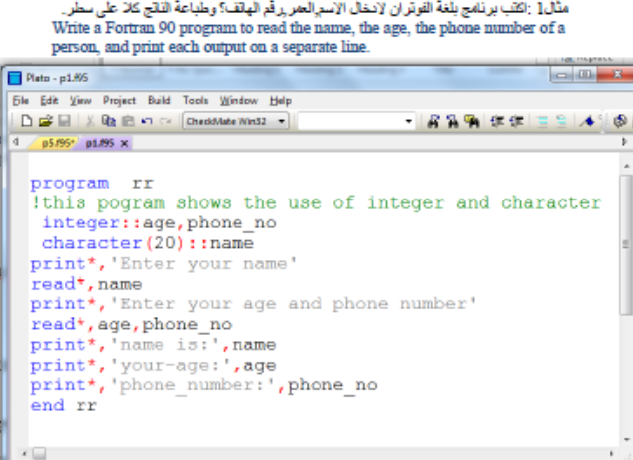 